СМІЛЯНСЬКА МІСЬКА РАДА П Р О Т О К О Л   № 33позачергової ХХХІІІ сесії міської ради VIIІ скликання            03.12.2021						                      м. Сміла	Головуючий: Юрій СТУДАНС – секретар міської ради	                                                                                                              Початок: 09-22                                                                                       Закінчення: 09-28        1. Обрано депутатів до міської  ради				                     -  342. Взяли участь у роботі сесії 					                     -  20           міської  ради      3. Відсутні депутати на                                                                                  -  14    сесії міської ради                4. Начальники управлінь, відділів, структурних підрозділів виконавчого     комітету  міської ради та представники ЗМІ.	(Списки додаються).(звучить Гімн України).Протокольно: Склад секретаріату ставиться на затвердження. «За» - 19, «проти» - 0, «утримались» - 0, «не голосували» - 1. Рішення прийнято.Регламент роботи сесії пропонується:- виступаючим надавати  до 3 хвилин- запити подавати усно та письмово- сесію провести без перервиСтавиться на затвердження. Приймається одноголосно.Порядок денний:(обговорення в залі).Протокольно: Юрій КРЕДЗИНСЬКИЙ запропонував на наступній сесії міської ради заслухати доповідь начальника управління освіти, молоді та спорту щодо його депутатського звернення про діяльність ДЮСШ «ОЛІМП»Про затвердження ФОП Мкртчяну Т.Є. технічної документації із землеустрою щодо встановлення (відновлення) меж земельної ділянки в натурі (на місцевості) на вул. Семена Палія, 10 Про проведення експертної грошової оцінки земельної ділянки на 
вул. Перемоги, 39Ставиться на затвердження. Приймається одноголосно.(звучить Гімн України).Секретар міської ради                                                               Юрій СТУДАНССекретаріат: Максим ГЛУЩЕНКО, Наталія ОВЧАРЕНКО, Віктор ОВЧАРЕНКО1 СЛУХАЛИ:Юрія СТУДАНСА, який надав пояснення та озвучив проект рішення «Про  затвердження ФОП Мкртчяну Т.Є. технічної документації із землеустрою щодо встановлення (відновлення) меж земельної ділянки в натурі (на місцевості) на вул. Семена Палія, 10»ВИРІШИЛИ: проект рішення міської ради «Про затвердження               ФОП Мкртчяну Т.Є. технічної документації із землеустрою щодо встановлення (відновлення) меж земельної ділянки в натурі (на місцевості) на вул. Семена Палія, 10» Ставиться на затвердження. Приймається одноголосно.Рішення № 33-1/VІІІ (Додається).2 СЛУХАЛИ:Юрія СТУДАНСА, який озвучив проект рішення «Про   проведення експертної грошової оцінки земельної ділянки на 
вул. Перемоги, 39»ВИРІШИЛИ:проект рішення міської ради «Про проведення експертної грошової оцінки земельної ділянки на 
вул. Перемоги, 39» Ставиться на затвердження. Приймається одноголосно.Рішення № 33-2/VІІІ (Додається).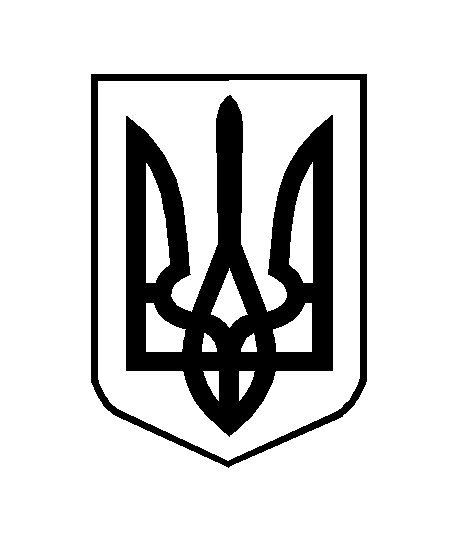 